		Pressemeldung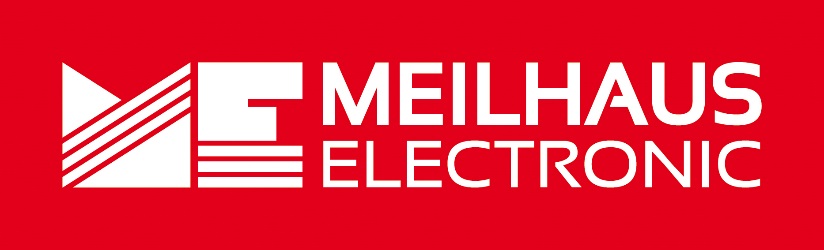 Datum:	Mai 2021Text/Bilder online:	https://www.meilhaus.de/infos/news/presse/2021-q2
PR14-2021-Acromag-NT.docx
PR14-2021-Acromag-NT-1.jpg
PR14-2021-Acromag-NT-2.jpgThema/Subject:	Acromag BusWorks NT bei Meilhaus Electronic GmbH.Sperrfrist:	-Erweiterbare Remote-I/O-Module für EthernetAcromag BusWorks NT Industrie-I/O-SerieAlling, Mai 2021 – Der US-amerikanische Hersteller Acromag ist Spezialist im Bereich industrielle Signal-Anpassung und Übertragung. Bei den Geräten der BusWorks NT-Serie handelt es sich um industrielle Mess- und Steuermodule sowie Erweiterungs-I/O-Module für eine platzsparende, kosteneffiziente Remote-I/O-Lösung. Die NTE-Ethernet-Modelle sind die Basiseinheiten. Sie übernehmen die Netzwerkkommunikation und bieten bis zu 16 analoge oder digitale E/A-Kanäle für dezentrale Mess-, Überwachungs- oder Steuerungsaufgaben. Sie sind vorkonfiguriert für das Modbus/TCP, Ethernet/IP und Profinet-Protokoll, und der Anwender wählt einfach aus, welches verwendet werden soll. Die Module unterstützen auch die direkte "i2o" Peer-to-Peer-Kommunikation ohne einen Master. Bei den NTX-Modellen handelt es sich um Erweiterungsmodule, die einen Mix von E/A-Kanälen unter einer einzigen IP-Adresse auf sehr kostengünstige Weise hinzufügen. Die BusWorks NT2000-Serie von Acromag bietet eine kostengünstige, modulare Lösung für Ethernet-Remote-I/O-Systeme. Es stehen zwei Modultypen zur Verfügung. Die NTE-Ethernet-Modelle bieten die Protokollschnittstelle plus E/A-Signalverarbeitungskanäle. Die NTX-Erweiterungsmodule fügen zusätzliche E/A-Kanäle hinzu, wenn sie an ein beliebiges NTE-Ethernet-Kommunikationsmodul angeschlossen werden. Die NT2110-Module haben 16 bidirektionale diskrete E/A-Kanäle für Low-Side-Anwendungen (Sinking Switch), die NT2120-Module haben 16 bidirektionale diskrete E/A-Kanäle für High-Side-Anwendungen (Sourcing Switch) (mit den NTX-Modellen Erweiterung auf bis zu 64 diskrete E/A-Kanäle). Die NT2130-Module haben sechs mechanische 5A-Relais und sechs diskrete Eingänge (mit den NTX-Modellen Erweiterung auf bis zu 24 Relais und 24 Pegelerfassungseingänge). Diese kompakten Module sind zur Überwachung und Steuerung diskreter Gerätepegel geeignet.Die NT2210-Module haben 8 Stromeingänge und 2 bidirektionale diskrete E/A-Kanäle. Jeder Eingang hat einen echten differenziellen 16-Bit-A/D (mit den NTX-Modellen Erweiterung auf bis zu 32 differentielle Stromeingänge/Spannungseingänge). Die NT2220-Module haben 16 Stromeingänge. Jeder Eingang unterstützt bipolare und unipolare Bereiche mit 16-Bit-A/D (mit den NTX-Modellen Erweiterung auf bis zu 64 Stromeingänge). Diese Module eignen sich zur Überwachung von Sensorpegeln oder 4-20mA-Schleifen. Die NT2230-Module bieten 8 Spannungseingänge und 2 bidirektionale diskrete digitale E/A-Kanäle. Jeder Eingang verfügt über einen echten differenziellen 16-Bit-A/D (mit den NTX-Modellen Erweiterung auf bis zu 32 differentielle Spannungseingänge). Die NT2240-Module bieten 16 Spannungseingänge. Jeder Eingang unterstützt bidirektionale und unidirektionale Bereiche mit 16-Bit-A/D (mit den NTX-Modellen Erweiterung auf bis zu 64 Spannungseingänge). Diese Modelle können zur Überwachung von Sensorpegeln oder 0-10V-Geräten genutzt werden.Die NT2610-Module bieten 8 Thermoelement-/Millivolt-Eingänge und 2 bidirektionale diskrete digitale E/A-Kanäle. Jeder Eingang kann eine Vielzahl von Sensortypen unterstützen (mit den NTX-Modellen Erweiterung auf bis zu 32 TC/mV-Sensoreingänge). Diese Modelle sind zur Überwachung der Temperaturwerte geeignet.Erhältlich sind die Module der Acromag BusWorks NT-Serie im Webshop unter www.meilhaus.de.Über Meilhaus Electronic:Die Meilhaus Electronic GmbH mit Sitz in Alling bei München gehört zu den führenden europäischen Entwicklern, Herstellern und Vertriebs-Unternehmen auf dem Gebiet der PC-Mess- und Schnittstellen-Technik. Seit 1977 bietet die Meilhaus Electronic GmbH Know-how, innovative Entwicklungen und individuelle, kundenspezifische, EMV-gerechte Lösungen für die professionelle Messtechnik im Bereich der Hochfrequenztechnik. Das Produktspektrum umfasst Messinstrumente wie VNA, 5G Transceiver Messgerät, Funkkommunikationsanalysator, Datenlogger, Schnittstellen, Kabeltester, Software sowie PC-Karten und Komponenten für PCI-Express, PCI, USB und Ethernet.Im März 2017 feierte Meilhaus Electronic das 40-jährige Firmenjubiläum.Alles rund um die PC-Messtechnik: Messwerterfassung, Steuerung und Datenübertragung in Labor und Industrie. Erfahren Sie mehr unter www.meilhaus.dePresse-KontaktMarcella Dallmayer
m.dallmayer@meilhaus.deErnst Bratz
e.bratz@meilhaus.de
Tel. (0 81 41) 52 71-171Wir freuen uns über eine Veröffentlichung (Print/Online/Newsletter) und stehen Ihnen für weitere Beiträge und Rückfragen gerne zur Verfügung.Die aktuelle Pressemitteilung inklusive hochauflösendem Bildmaterial finden Sie zum Download unter 
www.meilhaus.de/infos/news/presseMeilhaus Electronic GmbHMEsstechnik fängt mit ME an.www.meilhaus.comAm Sonnenlicht 282239 Alling bei MünchenTel.:	(0 81 41) 52 71 - 0Fax:	(0 81 41) 52 71 - 129sales@meilhaus.de